OBRAZAC PRIJAVE ZA SUFINANCIRANJE PROJEKTA/PROGRAMA IZ PRORAČUNA PRIMORSKO-GORANSKE ŽUPANIJE ZA  __________ GODINUPrilog (ovisi o vrsti i statusu projekta): Dokaz o osiguranim sredstvima prijavitelja (izvadak iz Proračuna ili Plana, odluka nadležnog tijela, izjava nadležne osobe) - OBAVEZNODetaljniji opis projekta i vrsta troškova ukupno i za tekuću godinu za složene i višegodišnje projektePreslika odgovarajućeg dokumenta ako je potreban za izvođenje projekta (građ. dozvola i sl.)Preslike postojećih ugovora s izvođačima i odluke drugih dionika o sufinanciranju projekta DATUM PRIJAVE:ISTINITOST PODATAKA POTVRĐUJE POTPISOM I PEČATOM ODGOVORNA OSOBA:__________________________________________________________________________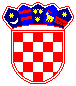  REPUBLIKA HRVATSKA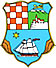 PRIMORSKO-GORANSKA ŽUPANIJAUpravni odjel za regionalni razvoj, infrastrukturu i upravljanje projektima1.  OPĆI PODACI1.  OPĆI PODACI1.  OPĆI PODACI1.  OPĆI PODACI1.  OPĆI PODACI1.  OPĆI PODACI1.  OPĆI PODACINAZIV PROJEKTA LOKACIJA PROJEKTANOSITELJ PROJEKTA (JLS ILI KD)KONTAKT OSOBA:         Ime i prezime:                                               Adresa:KONTAKT OSOBA:         Ime i prezime:                                               Adresa:KONTAKT OSOBA:         Ime i prezime:                                               Adresa:Tel.Tel.Mob.Mob.E-mailE-mail2.  PODACI O PROJEKTU2.  PODACI O PROJEKTU2.  PODACI O PROJEKTU2.  PODACI O PROJEKTU2.  PODACI O PROJEKTU2.  PODACI O PROJEKTU2.  PODACI O PROJEKTU2.1. UKUPNO TRAJANJE PROJEKTA  (od-do)2.2. NAZIV DIJELA PROJEKTA PLANIRANOG ZA TEKUĆU GODINU2.3. SADRŽAJ I SVRHA PROJEKTA2.4. CILJ PROJEKTA I OČEKIVANI REZULTATI(broj korisnika, priključaka, ,površina, volumen i dr.)        2.5. PLANIRANI REZULTATI ZA TEKUĆU GODINU (broj korisnika, priključaka, izrađenih projekata, dužina, površina, volumen i dr.)2.6. PREGLED DOKUMENTACIJE:Usklađenost prijedloga s Razvojnom strategijom PGŽ (navesti broj prioriteta i mjere i broj projekta iz Županijske baze projekata)Ime  i datum važećeg razvojnog (planskog) dokumenta kojim je definiran projekt:                                           Ime, klasa i datum važećeg dokumenta prostornog uređenja:Ime, klasa i datum važećeg dokumenta građenja:2.7. POVEZANOST S DRUGIM PROJEKTIMA NA LOKALNOJ ILI REGIONALNOJ RAZINI2.8. UTJECAJ NA  RAZVOJ2.9. UTJECAJ NA OKOLIŠ2.10. PREGLED DOSADAŠNJIH AKTIVNOSTI I OPIS SADAŠNJEG STANJA3. FINANCIRANJE PROJEKTA3. FINANCIRANJE PROJEKTA3. FINANCIRANJE PROJEKTA3. FINANCIRANJE PROJEKTA3. FINANCIRANJE PROJEKTA3. FINANCIRANJE PROJEKTA3. FINANCIRANJE PROJEKTA3.1. UKUPNA VRIJEDNOST INVESTICIJE:Planirana3.1. UKUPNA VRIJEDNOST INVESTICIJE:Ugovorena3.1. UKUPNA VRIJEDNOST INVESTICIJE:Realizirana 3.2. DOSADAŠNJA ULOŽENA SREDSTVA PO GODINAMA (u kunama)         Prije n-3n-3n-3n-2n-2n-13.2. DOSADAŠNJA ULOŽENA SREDSTVA PO GODINAMA (u kunama)         3.3. DOSADAŠNJI IZVORI FINANCIRANJA:gradski/općinski proračunžupanijski proračundržavni proračunfondovi EUostali izvori financiranja (navesti izvor)3.3. DOSADAŠNJI IZVORI FINANCIRANJA:gradski/općinski proračunžupanijski proračundržavni proračunfondovi EUostali izvori financiranja (navesti izvor)3.3. DOSADAŠNJI IZVORI FINANCIRANJA:gradski/općinski proračunžupanijski proračundržavni proračunfondovi EUostali izvori financiranja (navesti izvor)3.3. DOSADAŠNJI IZVORI FINANCIRANJA:gradski/općinski proračunžupanijski proračundržavni proračunfondovi EUostali izvori financiranja (navesti izvor)3.3. DOSADAŠNJI IZVORI FINANCIRANJA:gradski/općinski proračunžupanijski proračundržavni proračunfondovi EUostali izvori financiranja (navesti izvor)3.4. PLANIRANI TROŠKOVI PROJEKTA Tekuća godina nn+1n+1n+2n+2Nakon n+23.4. PLANIRANI TROŠKOVI PROJEKTA 3.5.PLANIRANI IZVORI SREDSTAVA U TEKUĆOJ GODINI n gradski/općinski proračunžupanijski proračundržavni proračunkomunalno društvofondovi EUostali izvori financiranja%3.5.PLANIRANI IZVORI SREDSTAVA U TEKUĆOJ GODINI n gradski/općinski proračunžupanijski proračundržavni proračunkomunalno društvofondovi EUostali izvori financiranja%3.5.PLANIRANI IZVORI SREDSTAVA U TEKUĆOJ GODINI n gradski/općinski proračunžupanijski proračundržavni proračunkomunalno društvofondovi EUostali izvori financiranja%3.5.PLANIRANI IZVORI SREDSTAVA U TEKUĆOJ GODINI n gradski/općinski proračunžupanijski proračundržavni proračunkomunalno društvofondovi EUostali izvori financiranja%3.5.PLANIRANI IZVORI SREDSTAVA U TEKUĆOJ GODINI n gradski/općinski proračunžupanijski proračundržavni proračunkomunalno društvofondovi EUostali izvori financiranja%3.5.PLANIRANI IZVORI SREDSTAVA U TEKUĆOJ GODINI n gradski/općinski proračunžupanijski proračundržavni proračunkomunalno društvofondovi EUostali izvori financiranja%